Fac-simile Modulo per la trasmissione della segnalazione da parte del segnalanteComune di .......Ufficio ......Via .....OGGETTO: Segnalazione relativa alla probabile presenza di materiali contenenti amianto (MCA)Dati del segnalante (cittadino, lavoratore, associazione, ecc.) *Nome e Cognome ………………………………………………………………………………………………………………………………………….Eventualmente per conto della Associazione……................................................................................................nato/a il ......./......./...........  a ...................................................................................................... Prov. (.	)residente a ....................................................................................................CAP .......................  Prov. (.	)In via .............................................................................................. n. ........ Telefono ............./..........................e-mail  ..................................................................................................................................................................Oggetto della segnalazione *Specificare l’oggetto della segnalazione barrando la casella corrispondentecoperture di materiale contenente amianto su edifici di qualsiasi natura (es. edifici residenziali, capannoni industriali, edifici pubblici etc.);manufatti contenenti amianto diversi dalle coperture (es. canne fumarie, vasche, strutture di ricovero per animali, etc..) esposti all’esterno;Specificare la tipologia di edificio in cui è presente il materiale *Barrare la casella corrispondente:edificio residenzialecapannone industrialescuolaospedaleimpianto sportivo altro (specificare)……………………………………………………………………………………………………………..Localizzazione dei materiali contenenti amiantoIndicare dove si trovano i materiali oggetto della segnalazione. Specificare, se noti, gli estremi del proprietario dell’immobile, gli estremi catastali e l’eventuale presenza nelle vicinanze di edifici sensibiliComune/Località*................................................................................................................................................Via/P.zza* ............................................................................................................................ n.* ........................Di proprietà del/i/lla sig.re/ri/ditta......................................................................................................................Sono presenti edifici sensibili nelle vicinanze? (es. scuole, strutture sanitarie, altre strutture aperte al pubblico)NO	   SI (specificare)	 Non so specificare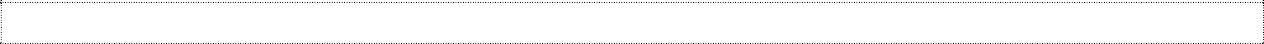 Stato di conservazione dei materiali oggetto di segnalazioneSono visibili rotture, sfondamenti, elementi pericolanti?NO	   SI (Specificare)	 Non sospecificare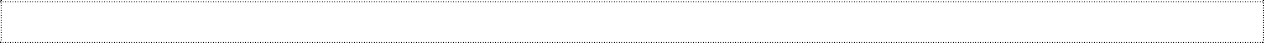 Visibilità e possibilità di sopralluogo *Da quale luogo è visibile il materiale oggetto della segnalazione?dalla mia abitazione (dalla finestra, balcone etc.)dalla strada o da superficie pubblica   altro (specificare)……………………………………………………………………………………………………………………………………..In caso sia visibile solo dalla sua abitazione è disponibile a garantire l’accesso ai nostri incaricati per consentire un’ispezione visiva del materiale? *NO	 SIDocumentazione fotograficaPer consentire una più efficace valutazione dello stato di conservazione dei materiali oggetto della segnalazione è opportuno (anche se non obbligatorio) allegare alla segnalazione eventuali fotografie e documenti comprovanti la problematica segnalata.AllegatiIn riferimento alla segnalazione in oggetto si allega la seguente documentazione:eventuali fotografie e documenti comprovanti la problematica segnalataeventuale individuazione cartografica (Carta Tecnica Comunale – CTC, google map, ecc.)altro (specificare) specificare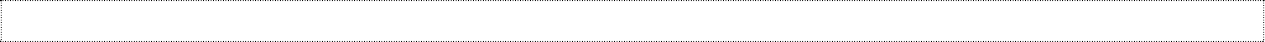 Modalità di invio della segnalazioneLa presente segnalazione può essere inoltrata:in forma scritta (cartacea) ai recapiti di seguito riportati:Comune di ..................................Ufficio ...............................Via........................................n.........................   Elettronica (e-mail e/o PEC), all’indirizzo ..............................................@....................................................Altro [specificare a cura del Comune]Diritti del segnalanteSi evidenzia che è fatto salvo il diritto del segnalante a richiedere in qualsiasi momento informazioni sullo stato di avanzamento delle azioni avviate a seguito della presente segnalazione nei limiti di quanto previsto dalla legislazione vigente.Per eventuali comunicazioni telefoniche si prega di telefonare al numero: …………….Inserire l’informativa sulla privacyDATA (*)	IL RICHIEDENTE (*)(*) Informazioni da fornire obbligatoriamente